Mit der Teilnahme am Seminar werden wichtige Handlungskompetenzen erworben, die zur selbstständigen Planung, Durchführung und Leitung erlebnispädagogischer Maßnahmen befähigen.Konkrete Ziele des Seminars sind:Die Teilnehmer sind in der Lage, situationsgerecht geeignete Methoden und Konzepte anzuwenden.Sie sind in der Lage, ihr Handeln zu reflektieren und ihre pädagogischen Entscheidungen zu begründen.Sie sind in der Lage, Gruppendynamiken und Entwicklungsprozesse wahrzunehmen und entsprechend auf sie einzugehen.Sie lernen ein positives Arbeits- und Lernumfeld zu gestalten, in dem positive Erfahrungen möglich sind.Erlebnispädagogik ist ein Lernen mit Kopf, Herz und Hand. Es ist ein handlungsorientiertes Lernen, bei dem die Akteure die Kinder oder Jugendlichen sind, und lernen, sich selbst zu entdecken und wie man Probleme gemeinsam lösen kann. So können die Kinder mit Spaß ihre Persönlichkeit entwickeln und die Gruppendynamik verbessern.Das erlebnispädagogische Prinzip verlangt neben  einer gesunden kognitiven Fähigkeit auch die  Einbeziehung von Empathie und Kreativität. Zudem  sollen möglichst viele Sinneskanäle angesprochen werden. Diese Faktoren sind entscheidend, um neue Erfahrungen zu machen, die sich besser im Gedächtnis abspeichern.Das Seminar enthält einen theoretischen Themenblock zu globalem Lernen und Erlebnispädagogik sowie einen praktischen Teil, in dem erlebnispädagogische Methoden erfahrbar gemacht werden. Erlebnispädagogische Methoden bestehen im Kern aus Übungen mit Spielcharakter, denen stets eine Reflexion in der Gruppe folgt. Zu allen besprochenen Übungen gibt es Informationen und eine Anleitung auf einem Handout, das beim Seminar ausgegeben wird.Im Laufe des Workshops arbeiten wir mit mehreren handlungsorientierten Methoden wie Rollenspielen, Gruppenarbeiten und –diskussionen. Dabei wird mit den Teilnehmern erarbeitet, wie sie die erlernten Methoden anwenden und im Unterricht oder an Projekttagen sinnvoll einsetzen können. Diese Methoden werden durch Vorträge zu den Themen Erlebnispädagogik und Globales Lernen ergänzt. Des Weiteren werden die Teilnehmer selbst die Möglichkeit haben, die erlernten erlebnispädagogischen Methoden auszuprobieren und selbst anzuleiten.Fernando Andia, Gymnasiallehrer aus Trier und Gründer der erlebnispädagogisch arbeitenden Gruppe Toupi-Group sowie Nora Isabelle Mergner (Tanzpädagogin) und Anna-Lena Wagner (psychologische Trainerin der Toupi-Group).Die Fortbildung kostet 90 Euro für Mitglieder des Cercle de Coopération, 165 Euro für Nichtmitglieder, Mittagessen inklusive.Aus organisatorischen Gründen ist eine schriftliche Anmeldung bis zum 19. April 2017 erforderlich.Bitte nutzen Sie dazu unten stehendes Formular und schicken es per Email, Fax oder Post zurück an den Cercle de Coopération.Fax : + 352 26 02 09 26    E-mail : rebecca.kirch@cercle.luVous trouverez un document relatif aux modalités d’inscription sur le site du Cercle de Coopération.http://cercle.lu/wp-content/uploads/2011/06/conditions_generales_12_12.pdf FICHE D’INSCRIPTIONJe voudrais m’inscrire à la formation :« Erlebnispädagogik »17. Mai, 9.30-16.30 Uhr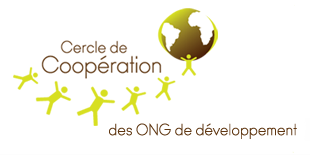 Cercle de Coopération
13, av Gaston Diderich
L-1420 Luxembourgwww.cercle.luinfo@cercle.luCercle de Coopération
13, av Gaston Diderich
L-1420 Luxembourgwww.cercle.luinfo@cercle.luFortbildung « Erlebnispädagogik »Fortbildung « Erlebnispädagogik »Fortbildung « Erlebnispädagogik »Fortbildung « Erlebnispädagogik »Fortbildung « Erlebnispädagogik »Sprache:DeutschDatum:Mittwoch, 17. Mai 2017Mittwoch, 17. Mai 2017Mittwoch, 17. Mai 2017Mittwoch, 17. Mai 2017Uhrzeit:Von 9.30 bis ca. 16.30 UhrOrt:Saal Greccio, Franciscaines, 50 avenue Gaston DiderichSaal Greccio, Franciscaines, 50 avenue Gaston DiderichSaal Greccio, Franciscaines, 50 avenue Gaston DiderichSaal Greccio, Franciscaines, 50 avenue Gaston DiderichPreis:90 Euro Mitglieder Cercle de Coopération165 Euro Nicht-MitgliederMittagessen inklusive90 Euro Mitglieder Cercle de Coopération165 Euro Nicht-MitgliederMittagessen inklusive90 Euro Mitglieder Cercle de Coopération165 Euro Nicht-MitgliederMittagessen inklusive90 Euro Mitglieder Cercle de Coopération165 Euro Nicht-MitgliederMittagessen inklusiveKontakt:Rebecca Kirch    rebecca.kirch@cercle.lu   (+352) 26.02.09.33Rebecca Kirch    rebecca.kirch@cercle.lu   (+352) 26.02.09.33Rebecca Kirch    rebecca.kirch@cercle.lu   (+352) 26.02.09.33Rebecca Kirch    rebecca.kirch@cercle.lu   (+352) 26.02.09.331. Ziel der Fortbildung2. Inhalt und Programm der Fortbildung3. Methoden4. Referent 5. AnmeldungA renvoyer avant le 19 avril 2017 à Cercle de Coopération des ONGDTél. : + 352 26 02 09 2113, avenue Gaston DiderichFax : + 352 26 02 09 26L-1420 LuxembourgE-mail : rebecca.kirch@cercle.luNom : Nom : Prénom :Prénom :Adresse :  Rue :                                                                    Numéro :Adresse :  Rue :                                                                    Numéro :Code Postal :                     Localité :                                             Pays :Code Postal :                     Localité :                                             Pays :Téléphone: Téléphone: Adresse électronique :Adresse électronique :Organisation : Organisation : Statut au sein de l’organisation :         salarié(e)     bénévoleStatut au sein de l’organisation :         salarié(e)     bénévoleEtudiant(e)      oui     nonDemandeur d’emploi     oui     non Envoi de la facture :       Participant             Organisation   *Envoi de la facture :       Participant             Organisation   ** Adresse de facturation :* Adresse de facturation :Organisation :Organisation :Adresse :  Rue :                                                                    Numéro :Adresse :  Rue :                                                                    Numéro :Code postal :                          Localité :                                   Pays :   Code postal :                          Localité :                                   Pays :   Restrictions alimentaires: Restrictions alimentaires: 